       	 	Student Services Building, Room 241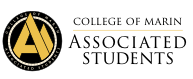 College of Marin-Kentfield Campus835 College Ave, Kentfield, CA 94904Regular Meeting MINUTESApril 12, 2019Order of Business Call to Order: 1:31 amRoll CallASCOM ADVISOR: SADIKA SULAIMAN HARA AND TEA PERALESAUXILIARY MEMBERS: Cayri Chan, Liam Zhu, Thomas Boatright, Amina Nakhuda, Juan MiguelHojilla, Blanca Lopez MEMBERS OF THE GENERAL PUBLIC: Markee MacuAdoption of the AgendaMotion to withdraw agenda item a “Discussion/Action to approve funding of NTE $100.00 for the Symbiotic Earth event posters ordered by ASCOM.” (Funding not needed): Gabby, Fernando10-0-0Motion to approve: Gabby, HellenApproval of the Minutes 	Motion to approve: Gabby, HellenPublic CommentThis segment of the meeting is reserved for persons desiring to address the ASCOM Executive Board on any matter of concern that is not stated on the agenda. A time limit of three (3) minutes per speaker and ten (10) minutes per topic shall be observed. The law does not permit any action to be taken nor extended discussion of any items not on the agenda. The ASCOM Board or Members may respond briefly to questions or statements, however, for more information please contact the ASCOM President or Secretary to have an item placed on the next regular meeting agenda. (Brown Act 54954.3) This section is reserved for persons who did not reserve an agenda item.Sadika addresses the concern regarding the elections. There was a mistake in the ballot on the first day. The link for the proposed constitution has been updated and corrected. Sadika put the voting link on the webpage. If they student can’t access it, direct them to the IT department. Voting period closes tomorrow at midnight.New Business (Actions May Be Taken) Discussion on Movies for Mental Health. Item requested by Tea Perales.Discussion: Gabby, FernandoTea promotes the event about a film about the importance of mental health. There will be a tabling event called Road to Wellness, collaborating with Student Services. Requests for posters to be distributed. Asks the board to recommend a student who would like to join the mental health panel.Discussion on Womxn of Color Café. Item requested by Tea Perales.Discussion: Gabby, FernandoEvent will be held on Tuesday for women and non-conforming students. Will be talking about the body positive movement, challenging the beauty standards and reclaiming love for our own bodies. Asks board to promote the event and drop by. Liam suggests reaching out to Laura Eberly, the YWCA coordinator, to join the Womxn of Color event.Discussion on Let’s Get Fiscal event debrief. Presentation by Fernando and Jadon.Discussion: Gabby, FernandoJadon: Our event had 10-15 people per workshop. There were 30 different people. Strengths: Brian from Sparkpoint was very knowledgeable and open to questions, food was more than enough from Noah’s Bagels, had coffee and cookies. Everything went according to plan.Fernando: the audience was very engaged and taking notes from Tania from 10kd and Brian’s presentation. Strengths: promoted services that most students don’t know about such as Sparkpoint. Challenges: On the day of the event, there was a misunderstanding with Noah’s Bagels. We didn’t receive a donation so we used funds to purchase the bagels. Recommends written proof for donations for future events. Emphasizes the importance of teamwork and find ways to promotes the event. What can be changed: Have the leads of the event present at all time and communicate effectively.Hellen: The mini flyers were really helpful.Andrea liked the intimate location (Transfer and Career center)Fernando met with Brian beforehand on what topics to discuss.Discussion on SSCCC General Assembly debrief. Discussion: Gabby, FernandoLuca: SSCCC has not released the minutes yet. The assembly was held in Sacramento, April 5th to 7th.  Passed resolutions about anti fraternization, overnight parking, unique password enforcement for logins, mandatory training for ASOs (Associated Student Organizations), mental health survey and data compilation, financial aid for College success, air quality, student fees, compliance for classrooms statewide, student housing initiative. And the more interesting ones include: Election Days as system wide holidays, equitable approach to the cost of textbooks (offer at least 50 percent of courses to have zero textbook cost), bann access codes as acceptable instructional material, banned restriction on high school dual enrollment, full time faculty advisor for student governments, requires co-advisor, student trustee is given full voting rights and responsibilities. Hellen: workshops benefited us because they were engaging. Luca did a lot of networking.Luca: I learned about the process of writing a resolution and how to pass it.Ferch attended workshops concerning racial equity, equity and personal identity. Standing Business (Actions May Be Taken) Officer Reports:PRESIDENT REPORT: Liam commends the board for creating great transition binders. Looking forward to meeting with each officer. College Board will be looking at policies and will be requesting feedback. The constructions at LRC will be moving to SS room. Student organizations will be moving. We can connect with more clubs and organizations. Reminder: to clean up before the end of the year. VICE PRESIDENT REPORT: Hellen: The ICC logo is not ready to be voted on. Had an ICC meeting. MSA will be having a bake sale 9-2 (chai samosa, nang hai tai) to fundraise for Gambia uniforms. Model UN is attending a conference. 15 members will be attending. April 18th - will be holding an event about immigrant and refugee rights at the library. AGS had a trivia night last night. The Year End is on April 26th on Friday. Deadline to apply for the event is on April 13th. AGS is looking for board positions. Holding elections on April 23rd and 24th. Those who are running will provide a 1-2 minute speech. Went with Ferch and Fitry to meet with the Sheriff to discuss collaboration.STUDENT TRUSTEE REPORT: Jadon: The tablet cases are an inch too big, will be returning them. The Wi-Fi connections are not strong when using them. Recommends using them indoors. Survey is coming along, working to provide unbiased results. Project will be continued hopefully by the next student trustee. SECRETARY REPORT: Gabby was inspired by the General Assembly meeting logistics. Gabby: During a resolution, the president would ask “Motion to approve” and when someone says “Object” and then they debate the pros and cons and go into a discussion. If no one objects, the motion passes. Thinking of applying this to our meetings to make it more efficient. TREASURER REPORT: No reportSENATOR – TECHNOLOGY: SENATORS (2) – STUDENT ACTIVITIES & SERVICES: Andrea: Just had the Let’s Get Fiscal event. I learned the most out of all the events. I will include the contact of Sparkpoint in my transition binder. Ashley was able to get donations from Yerba Matte. Will be reaching out to Peets and Noah’s bagels for future events.SENATORS (2) - PUBLIC RELATIONS & MARKETING: Ferch: Earth Day posters are out, waiting for the sandwich boards.Fitry: We met with Chief to endorse the Police BBQ on May 1st from 11 to 2. Shook Chung is working on PR. Might need funding like 20 dollars for decorations. Will be held in the SS lawn area. Will be talking about volunteers the week before the event. College Success is on Saturday, May 4th, 8-1. Email Fitry to volunteer.STATE STUDENT SENATE REPRESENTATIVE REPORT: Luca: Earth week is coming up. Will be needing volunteers on Monday April 22nd 2-4, Tuesday 11-2 (trivia, jenga, corn hole) will need 3-5 volunteers, art and plant sale on Wednesday, Thursday 11-2:30 celebration (8-10 volunteers), Friday Symbiosis screening 1-3. Send an email to Luc and cc Andrea and Laurel if you are interested in volunteering.ESCOM REPRESENTATIVE REPORT: ASCOM ADVISORS REPORT: Tea: shoutout to folks who attended GA. Special shoutout to Luc. Happy that the board is engaging in critical dialogue. If there are outstanding receipts from GA, make sure to turn them in. The tablets will be placed in my office. Should not be left anywhere. Sadika: Thank you to those who attended GA. May 10th is the last ASCOM meeting, get agenda request forms in. Elections - voting has been sent out. If you are opted out from COM emails, you will not be receiving emails about the election. Redirect them to the webpage. Worked with IT to redirect the proper link to the constitution. Committee Reports:COLLEGE COUNCIL REPORT: Liam: SS building will be staying here. Class held in LRC will be moving here. Construction will be done by late 2022 or early 2023. They will have FH as a library. Will be cutting trees surrounding FH to place concretes. Will be replanting them once they are done. Email Liam or the administration for any concerns. AB705 will be implemented. Students will be evaluated based on GPA, not just placement tests. Hellen: The testing services is in discussion of becoming a welcome center. Moving will not be finished until next Spring. ASCOM will not be moving. Umoja, EOPs. student organizations will be moved to the SS building. We will have a student participate in the selection committee concerning renovations from 12:30 - 1. Jonathan recommends to put food trucks. Language for Education Master Plan was rescheduled. Liam: Bolinas lavatory will be restored. Next meeting is on May 9th. GOVERNANCE REVIEW COUNCIL: no reportPLANNING AND RESOURCE ALLOCATION COMMITTEE: vacantEDUCATIONAL PLANNING COMMITTEE: no reportFACILITIES PLANNING COMMITTEE: David, the student representative, can forward the PowerPoint presentation about planning. INSTRUCTIONAL EQUIPMENT COMMITTEE: vacantPROFESSIONAL LEARNING COMMITTEE: no report. The library will be giving away some books.Sadika: not giving all books, but some will be archived. GUIDANCE, RESOURCES, INTEGRATION, TRANSFORMATION COMMITTEE : vacantTECHNOLOGY PLANNING COMMITTEE: no reportINCLUSION, DIVERSITY, EQUALITY, AND ACTION COMMITTEE: no reportCommunications from the Floor	This time is reserved for any member of the Board to make announcements on items that are not on the agenda. A time of limit of three (3) minutes per speaker and ten (10) minutes per topic shall be observed and total time will not be extended. 	Luca: Young Invincibles event is at Merritt College on 26th, noon. Students will be given an Amazon gift card. Yamese Johnson, Region III Madam Chair, is helping coordinate the event. SSCCC - on May 2nd, there will be Advocacy event. Liam has not set a hard deadline for transition binders, normally they are due as soon as class is finished.Hellen: Equity event happening on April 15th, 12:30 pm at the Deedy Lounge by the Maps Programs.Tea requests to borrow mittens. Public CommentThis segment of the meeting is reserved for persons desiring to address the ASCOM Executive Board on any matter of concern that is not stated on the agenda. A time limit of three (3) minutes per speaker and ten (10) minutes per topic shall be observed. The law does not permit any action to be taken nor extended discussion of any items not on the agenda. The ASCOM Board or Members may respond briefly to questions or statements, however, for more information please contact the ASCOM President or Secretary to have an item placed on the next regular meeting agenda. (Brown Act 54954.3)Markee: I’m here to speak for rest of the students that brought up this concern. If you need signatures, we can turn in an update petition and provide Jon Eldridge with a furnished copy. Markee reads the cover letter concerning the elections. Link: Electoral Protest.pdfLiam: Thank you for your feedback and we will get back to you.Kevin: Am I remembering correctly we cannot use propane? Who can I talk to donating that?Sadika: Me. I will talk to Greg Nelson about it.Kevin: COM IVC kitchen has finished construction. Nugget Market donated 25k. I suggest using this kitchen for future events. Georgetown recently put a referendum in front their students. Voted 2-1. To install student fee for funding regarding slavery. It seems to me that we have a disconnect between the African American community. It could be an interesting referendum.Tea suggests not assuming on behalf of the African American community. Lakhvir: Markee is trying to nullify the election. I recommend just sending a link about voting on the Constitution, instead of nullifying the entire thing.Markee: We’re only asking for the ratification of the constitution.Lakhvir: They can vote on it separately to satisfy both parties. Adjournment: Fitry. Gabby (2:37)OFFICERSPRESENTABSENTPRESIDENT LIAM CAMPBELLXVICE PRESIDENT HELLEN SIGARANXSTUDENT TRUSTEE JADON SEITZ (voted in on 6/14/18) XSECRETARY GABBY HOJILLA (voted in 8/31/18)XTREASURER KAI KONISHI GRAY XSENATOR – TECHNOLOGYASHLEY CHANTHONGTHIP (voted in 11/2/18) - Proxy = GabbyExcusedSENATOR - STUDENT ACTIVITIES & SERVICES ANDREA THACHXSENATOR - STUDENT ACTIVITIES & SERVICESLAUREL HALVORSON - Proxy = LaurelExcusedSENATOR – PUBLIC RELATIONS & MARKETINGFERNANDO SANCHEZ (voted in 6/14/18)XSENATOR – PUBLIC RELATIONS & MARKETINGFITRY RAHMADIANTY (voted in 6/14/18)XSTATE STUDENT SENATE REP.LUCA CITROEN (voted in 2/1/18)XESCOM REPRESENTATIVE DENIZE SPRINGER (NON-VOTING MEMBER)